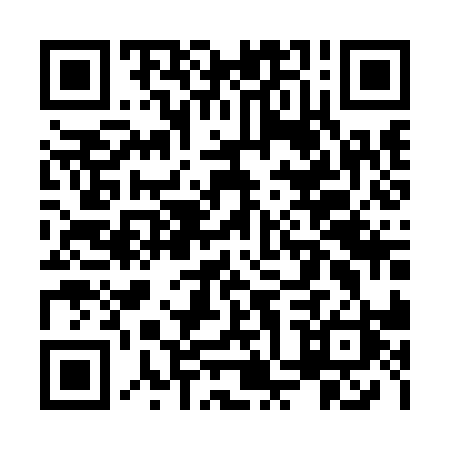 Prayer times for Petronell–Carnuntum, AustriaWed 1 May 2024 - Fri 31 May 2024High Latitude Method: Angle Based RulePrayer Calculation Method: Muslim World LeagueAsar Calculation Method: ShafiPrayer times provided by https://www.salahtimes.comDateDayFajrSunriseDhuhrAsrMaghribIsha1Wed3:245:3412:504:498:0610:082Thu3:215:3212:494:508:0810:103Fri3:185:3012:494:508:0910:124Sat3:165:2912:494:518:1110:155Sun3:135:2712:494:518:1210:176Mon3:105:2612:494:528:1310:197Tue3:085:2412:494:528:1510:228Wed3:055:2312:494:538:1610:249Thu3:025:2112:494:538:1710:2710Fri2:595:2012:494:548:1910:2911Sat2:575:1812:494:548:2010:3212Sun2:545:1712:494:558:2210:3413Mon2:515:1612:494:558:2310:3614Tue2:495:1412:494:568:2410:3915Wed2:465:1312:494:568:2510:4116Thu2:435:1212:494:578:2710:4417Fri2:415:1112:494:578:2810:4618Sat2:385:0912:494:588:2910:4919Sun2:355:0812:494:588:3010:5120Mon2:335:0712:494:598:3210:5421Tue2:325:0612:494:598:3310:5622Wed2:325:0512:495:008:3410:5923Thu2:315:0412:495:008:3510:5924Fri2:315:0312:495:008:3611:0025Sat2:315:0212:505:018:3811:0026Sun2:305:0112:505:018:3911:0127Mon2:305:0012:505:028:4011:0228Tue2:304:5912:505:028:4111:0229Wed2:304:5912:505:038:4211:0330Thu2:294:5812:505:038:4311:0331Fri2:294:5712:505:038:4411:04